МЫ ЗНАЕМ И СОБЛЮДАЕМ ПРАВИЛА ДОРОЖНОГО ДВИЖЕНИЯ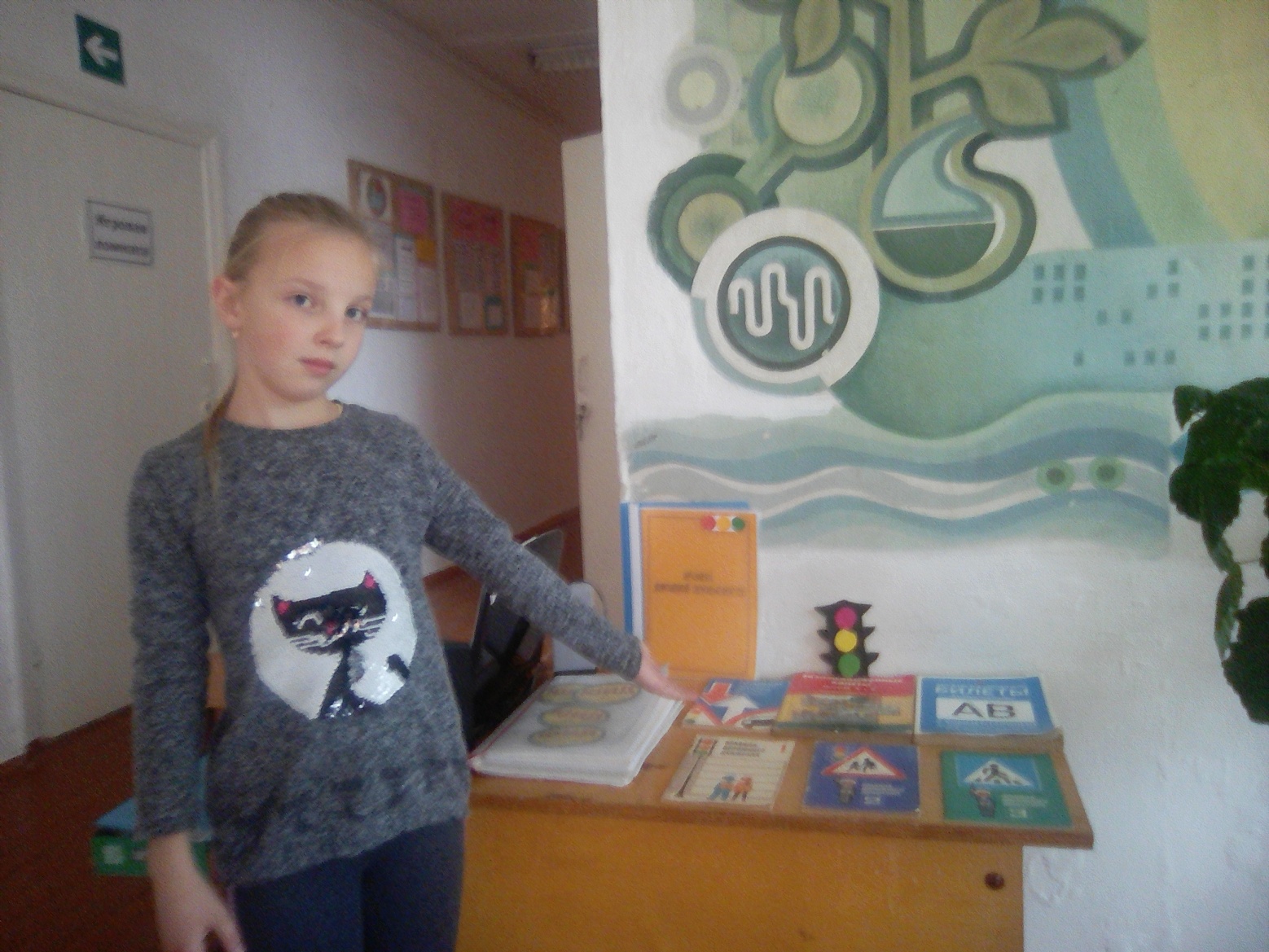 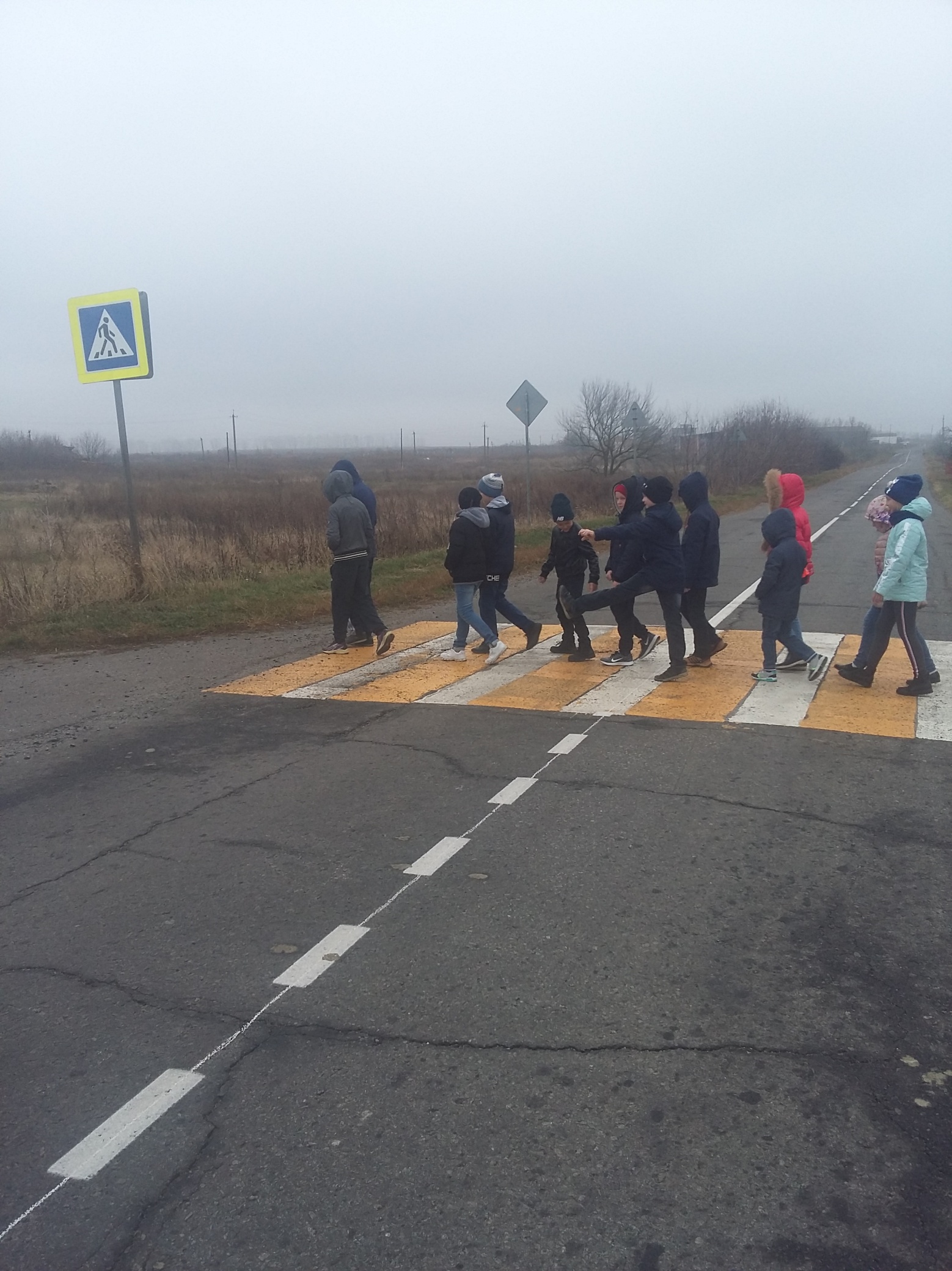 